Территория Марксовского муниципального района заключается в границах, закрепленных действующимадминистративно-территориальным делением, является неотъемлемой частью Саратовской области.В соответствии с Законом Саратовской области от 27 декабря 2004 года  № 97-ЗСО «О муниципальных образованиях, входящих в состав Марксовского муниципального района» в состав Марксовского муниципального района входят:Муниципальное образование город Маркс  - со статусом городского поселения.Зоркинское муниципальное образование  - со статусом сельского поселения. В состав образования входят: с. Зоркино,  с. Васильевка, с. Волково, с. Воротаевка, с. Георгиевка, с. Золотовка, п. Колос, с. Михайловка, с. Новая жизнь, с. Семеновка, п. Сухой, с. Ястребовка.Кировское  муниципальное образование -  со статусом сельского поселения. В состав образования входят: с. Кировское, п. Водопьяновка, с. Калининское, с. Полековское, с. Пугачевка, с. Степное, с. Фурманово.Липовское муниципальное образование -  со статусом сельского поселения. В состав образования входят: с. Липовка, с. Бобово, с. Вознесенка, с. Заря, с. Ильичевка, п. им. Тельмана, с. Красная Звезда, п. Солнечный, с. Чкаловка, с. Яблоня.Осиновское муниципальное образование -  со статусом сельского поселения. В состав образования входят: п. Осиновский, с. Березовка, с. Бородаевка, с. Каменка, с. Новосельское, с. Филипповка, п. Чапаевка.Подлесновское муниципальное образование -  со статусом сельского поселения. В состав образования входят: с. Подлесное, с. Александровка, с. Баскатовка, с. Буерак, п. Звезда, с. Караман, п. Кривовское, с. Орловское,  с. Рязановка, с. Сосновка.Приволжское муниципальное образование -  со статусом сельского поселения. В состав образования входят: с. Приволжское, с. Андреевка, с. Бобровка, п. Восток, с. Звонаревка, с. Красная Поляна, с. Луговское, с. Павловка, с. Раскатово, с. Фурмановка.Марксовский район по своему организационно-правовому статусу является муниципальным образованием, созданным в соответствии с волеизъявлением жителей города Маркса и сел, входящих в Марксовский район в результате референдума от 22 декабря 1996 года.Муниципальное образование включает в себя одно городское поселение и шесть сельских.Во всех муниципальных образованиях сформированы законодательные и исполнительные органы местного самоуправления, в соответствии с Законом Саратовской области «О местном самоуправлении в Саратовской области» и Уставами Марксовского муниципального района, городского и сельских поселений.Устав Марксовского района принят на референдуме 22 декабря 1996 года.  Собранием  муниципального района в него неоднократно  вносились  изменения и дополнения.В соответствии с Федеральным законом «Об общих принципах местного самоуправления в Российской Федерации» № 131-ФЗ от 06.10.2003 года и Законом Саратовской области от 27.09.2005 года «О порядке решения вопросов местного значения поселений на территории Саратовской области в 2007году» на органы местного самоуправления возложены  определенные полномочия по управлению поселениями. Структура, порядок организации и деятельности администраций муниципальных образований  определяются решениями соответствующих Советов депутатов. Полномочия органов местного самоуправления Марксовского муниципального района распространяются на городские, сельские и межселенные территории, земли сельскохозяйственных и промышленных предприятий в пределах прав, закрепленных действующим законодательством Российской Федерации и Саратовской  области. Административным центром Марксовского муниципального района  является город Маркс.Истоки Марксовского района относятся к XVIII столетию, когда по Указу императрицы Екатерины II на берегу  реки Волги стали селиться немцы, голландцы, австрийцы. В 1765 году основан город Екатериненштадт. Исконным    занятием населения было земледелие - выращивание зерна, табака, картофеля и переработка сельхозпродукции. Развивались промыслы, ремесла, торговля. К концу XIX века зародилось промышленное производство. Начали  работать фабрики по производству сельхозорудий, табачная и шерстеваляльные; кирпичный, кожевенный, лесопильный заводы.В городе было четыре церкви, Центральное училище, банк, построена больница, несколько школ, в том числе и музыкальная, создана типография, открылись два театра и т. д.Дата образования района в настоящих границах - март . Марксовским район стал называться в конце 41 - начале 42 гг.Город и район получили свое  развитие во время существования Автономной немецкой республики. Тяжелым испытанием для населения были годы Великой Отечественной войны, период восстановления народного хозяйства. Более значительное развитие город и район получил в 70-е годы, в годы широкого развития строительства мелиоративных систем, создания крупных хозяйств на орошаемых землях. В настоящее время  Марксовский район представляет собой крупный промышленный и аграрный комплекс.Марксовский район расположен в левобережной зоне  Среднего Поволжья, граничит с районами: Энгельсским, Балаковским, Ершовским, Федоровским, Вольским, Советским, Воскресенским.Площадь района в административных границах составляет 2910 км2.Количество сел – 56.Расстояние от районного центра до г. Саратова - .Землепользование Марксовского района относится к северной под зоне сухих степей Заволжья. Почвообразовательный процесс протекает по степному типу с образованием темно-каштановых почв. На территории района выделены следующие систематические группы почв:Темно - каштановые террасовые почвы различного механического состава.Лугово-каштановые почвы, имеющие преимущественно комплексное распространение.Лугово-лиманные почвы, залегающие в комплексе с темно-каштановыми террасовыми почвамиПойменные влажно-луговые слоистые почвы.Солонцы каштановые, имеющие комплексное распространение с темно-каштановыми террасовыми почвами.Иловато-болотные и лугово-болотные почвы степей.7.    Комплекс смытых и намытых почв балок, а также обнажения почвообразующих пород.Средняя годовая температура по многолетним данным составляет 5.3 - 5.7 градусов. Средняя температура самого холодного месяца (февраль) – 6,6 град., самого жаркого (июля) +25,2 град. Температура ниже нуля отмечается с ноября по апрель. Переход от холода к теплу в весенний период очень быстрый, что вызывает необходимость завершения весенне-полевых работ в предельно сжатые сроки. Возобновление вегетации озимых культур и многолетних трав связано с устойчивым переходом среднесуточной температуры + 5 град. С. Начало вегетации отмечается 13-14 апреля и длится 155 - 175 дней до 29 сентября - 1 октября.Термические ресурсы превышают потребность в тепле всех зерновых культур - сумма активных температур (свыше 10 град. С) составляет 2800-2900 градусов С., средняя продолжительность безморозного периода 157-163 дня.Наступление первого заморозка в среднем отмечается 20-25 октября, последнего - 25 марта – 1 апреля. Однако, в отдельные годы последние весенние заморозки возможны до конца мая, а ранние - осенние в первой декаде сентября, оттаивание в начале апреля; глубина промерзания почвы в декабре - ., в январе - ., в феврале - ., марте – . Наступление мягкопластичного состояния почвы (спелость) в среднем отмечается 6 апреля.Среднегодовое количество осадков 495-, но годовые суммы осадков подвержены резким колебаниям.На теплый период приходится большая часть осадков –320-325, из них:  выпадает в период с температурой выше 10 градусов.Летом осадки имеют характер ливней, слабо впитывающихся в почву. Кроме того, высокие летние температуры и падение относительной влажности воздуха в дневные часы до 38-40% способствуют непроизвольному расходованию почвенной влаги.ЛЕСНЫЕ РЕСУРСЫПлощадь лесных угодий составляет 13967 га.ВОДНЫЕ РЕСУРСЫПлощадь водных угодий составляет .Структура распределения земельной площади Основные показатели окружающей средыПредприятия, представляющие угрозу окружающей среде.Основные демографические показатели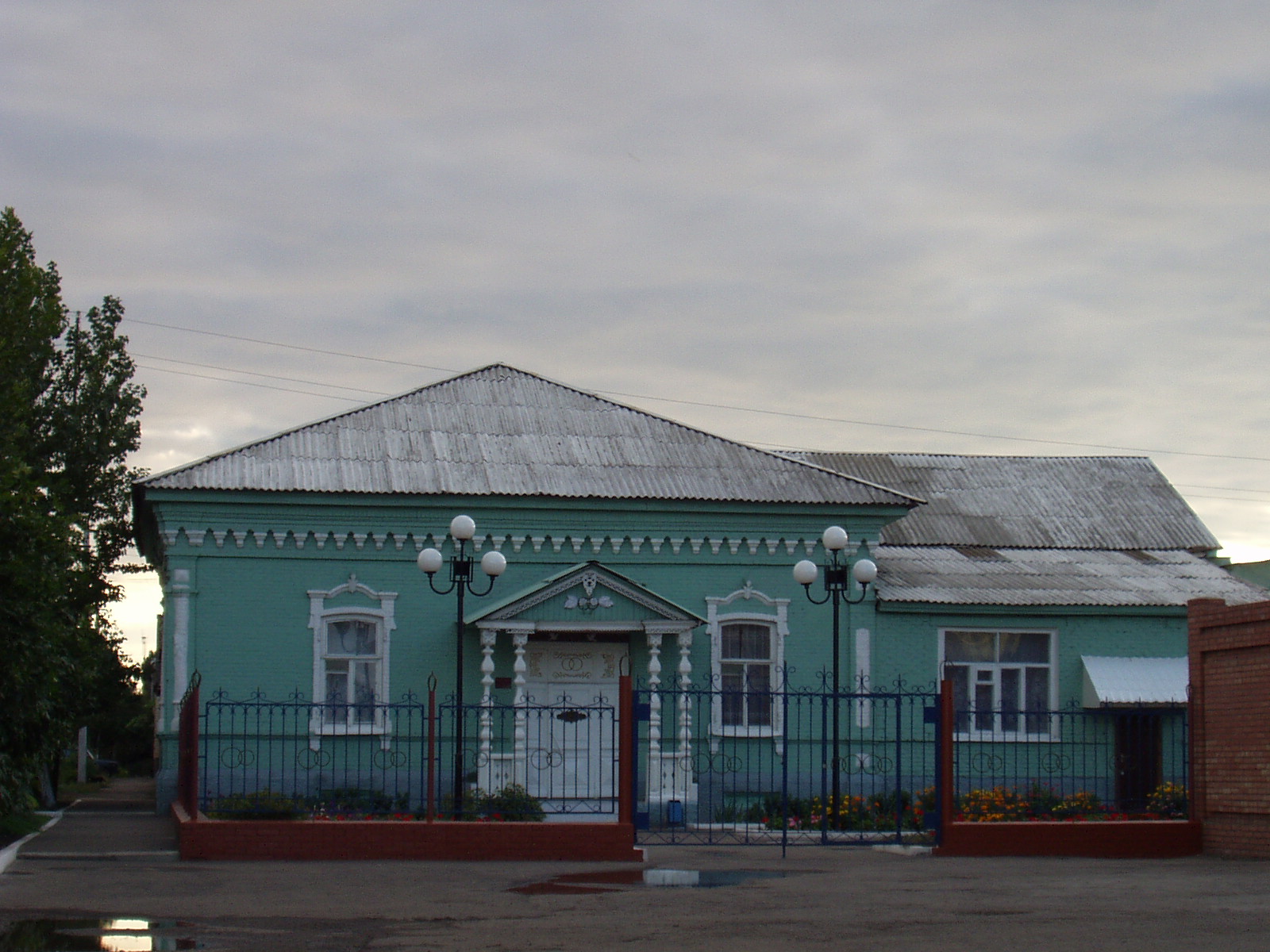 Основные демографические показателиСоциальная защита населенияСредняя заработная плата  по видам экономической деятельности	(по крупным и средним организациям)	Численность учебных заведений и детских дошкольных учреждений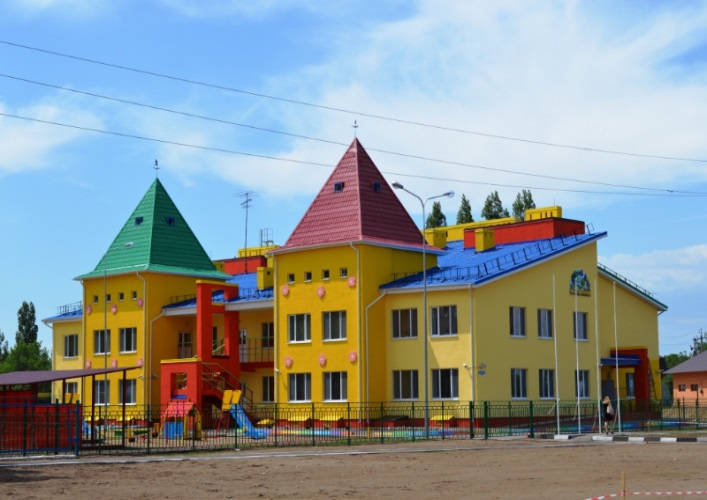 Количество кружков и спортивных секций - 548, с числом занятых в них детей – 5850.Социальные показатели детских дошкольных учреждений и школ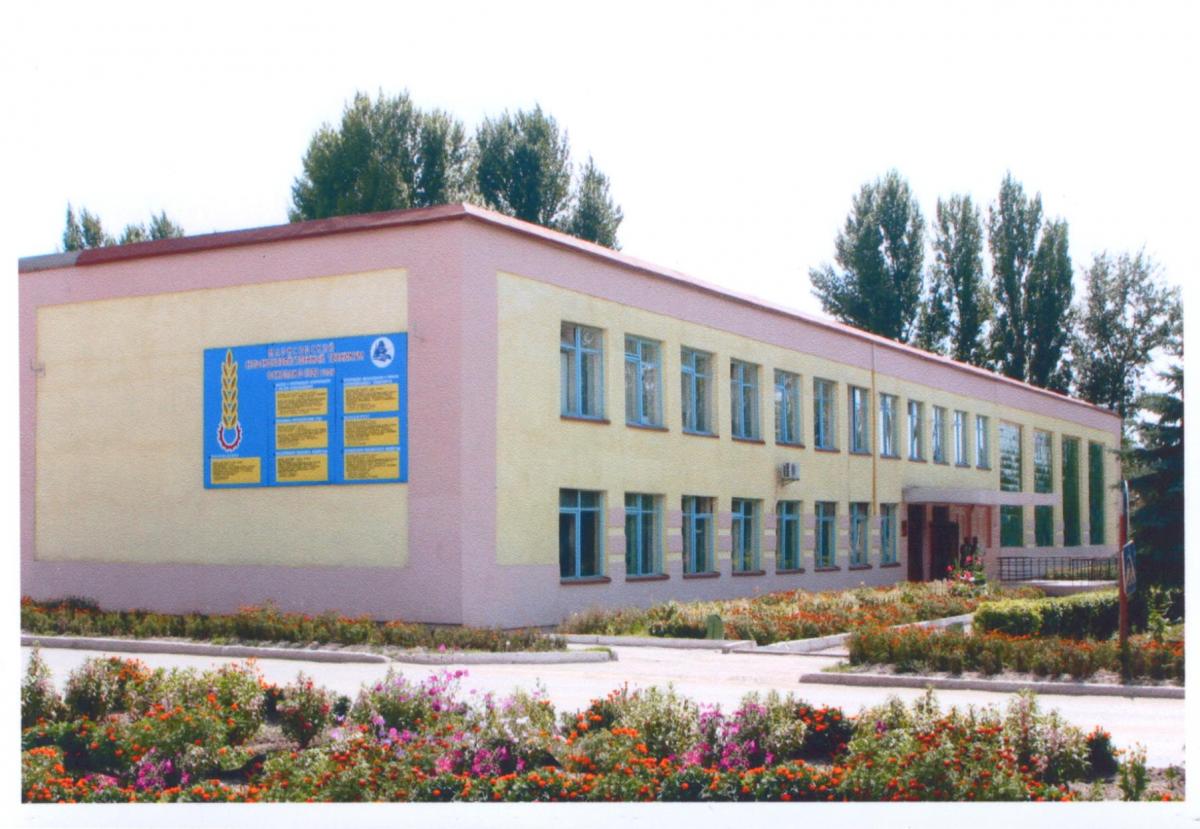 Численность  учащихся  и  студентов  ВУЗов  и  СПУЗов  г. Саратова(выпускников  г. Маркса  и  Марксовского  района)Численность учащихся общеобразовательных учебных заведенийКоличество домов-интернатов, детских домов, домов ребенка и число мест в нихОбеспеченность школами и дошкольными учреждениями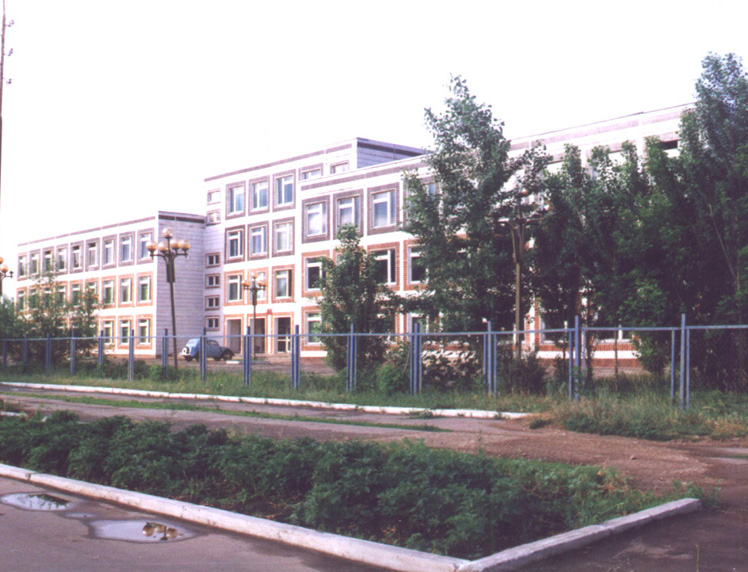 турно-просветительские учрежденияВ школах искусств дополнительное образование получают 815 человек: на отделениях хореографии – 170, фортепианном – 130, народных инструментов – 119, духовых и ударных инструментах –46, художественном – 156, декоративно-прикладного искусства –47, струнных инструментов – 16, фольклорное – 33.ЗдравоохранениеОсновные показатели здравоохранения Показатели здравоохраненияСтруктура жилищного фонда района, тыс. кв. м.Характеристика жилищного фонда района Основные экономические показатели коммунального хозяйства Благоустройство территории районаТеплоснабжениеВодоснабжение и канализацияЭлектроснабжение* сведения предоставлены ОАО «Облкоммунэнерго»Газоснабжение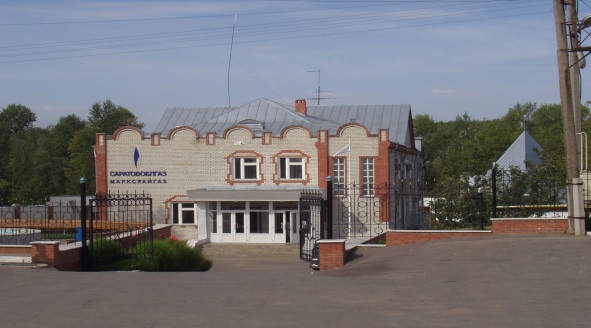 Развитие физкультуры и спортаВ рядах Российской Армии на 01.04.2023 г. проходят службу 157 человек.ПравопорядокЧисленность безработныхСреднесписочная  численность  работников по крупным и средним организациям – всего(без внешних совместителей)В городе действуют несколько крупных и средних промышленных предприятий – по переработке масла семян подсолнечника - ООО «Товарное хозяйство», пивоваренный – ООО  «Пивзавод – Марксовский», ОАО «Маслодел» и другие.Отраслевая структура отгрузки обрабатывающих производств.Индекс промышленного производства на 01.04.2023 года – 110,2%Производство основных видов сельскохозяйственной продукции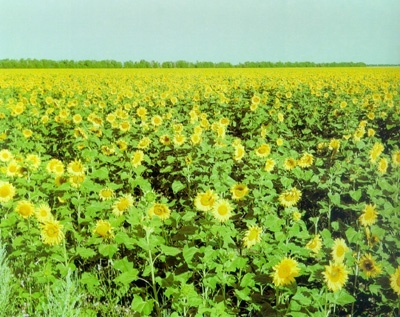 *- по полному кругу организаций, включая малые (данные управления сельского хозяйства)Динамика  объема реализации  продукции  сельского  хозяйства	За 1 квартал 2023 года сельскохозяйственными организациями района отгружено по всем каналам реализации 25827,0 т. зерновых и зернобобовых культур, что составляет 134,5 % к 01.04.2022 г.; 36088,8 т. масличных культур, что составляет 197,2% к 01.04.2022 г.Продуктивность скота и птицы по с/х предприятиям.Структура сельхозпроизводителей (с учетом малых предприятий)Основные показатели деятельности автотранспорта.Основные показатели миграции населенияСтруктура розничного товарооборота (тыс. руб.)На территории района функционируют:- 449 магазинов, 10 киосков и павильонов, 64 объекта общественного питания, 100 объектов бытового обслуживания, 1 рынок, 29 аптек.Из общего количества магазинов 313 приходится на город и 136 – на село. Из 449 магазинов специализированных  продовольственных – 135, промышленных – 176, смешанных – 138. Реализуют алкогольную продукцию 189 магазинов.Распределение предприятий и организаций по формам собственностиУдельный вес предприятий и организаций по формам собственностиНаибольший удельный вес занимают предприятия, находящиеся:- в частной собственности – 70,0%;- в муниципальной собственности – 19,6%;- в собственности общественных объединений – 5,3%;	- в государственной собственности – 4,4%;-  к прочим формам собственности относится –0,7%.Распределение предприятий и организаций по видам экономической деятельностиОсновные показатели инвестиционной деятельностиСтруктура средств по источникам финансирования Исполнение местного бюджета (тыс. руб.)Основные социально-экономические показателиразвития малого предпринимательстваПОЛИТИЧЕСКОЕ УСТРОЙСТВОТЕРРИТОРИАЛЬНО-ГЕОГРАФИЧЕСКОЕ ПОЛОЖЕНИЕ МУНИЦИПАЛЬНОГО ОБРАЗОВАНИЯПоказателитыс. гаОбщая площадь земель, из нее:290,81. Площадь с/х угодий – всего251,3в том числе:пашня191,1из нее посевная площадь143,3многолетние насаждения0,8сенокосы3,5пастбища43,52. Площадь лесного фонда13,9Из нее площадь зеленных насаждений общего пользования11,73. Земли водного фонда14,34. Земли населенных пунктов9,55. Земли промышленности1,696. Земли особо охраняемых территорий0,11Из общей площади земель на 01.04.23 г.– 290 800,00га:- в собственности граждан – 117 586,0 га;- в государственной собственности – 60 756,80 га;- в муниципальной  собственности – 25 153,14 га;- в собственности юридических лиц – 54 501,99 га.Из общей площади земель на 01.04.23 г.– 290 800,00га:- в собственности граждан – 117 586,0 га;- в государственной собственности – 60 756,80 га;- в муниципальной  собственности – 25 153,14 га;- в собственности юридических лиц – 54 501,99 га.ПоказателиЕд. измеренияНа 01.04.2023 гПлощадь экологически опасных территорийкв. км.3,8Валовой выброс загрязняющих веществ в атмосферу, всего в т. ч.тыс. т в год6,1от стационарных источников тыс. т в год0,6от передвижных источников (автотранспорта)тыс. т в год5,5Объем сброса сточных вод, всегомлн. м30,437в т. ч. в поверхностные водоемымлн. м30,42НаименованиеМесто расположенияНа водные объекты: ООО «Водоканал», ООО «НПФ «МОССАР»г. МарксНа атмосферный воздух: МУП «Тепловые сети», ООО «Пивзавод Марксовский», ОАО «Трансаммиак»г. МарксНа земельные ресурсы: полигон и свалки ТБО, нефтепровод НПС «Бородаевка»г. Маркс, с. Зоркино,                 с. ПодлесноеПоказателиНа 01.04.2023 г.Численность постоянного населения (тыс. чел.), в том числе57,9городского, тыс. чел.28,4сельского, тыс. чел.29,5Плотность населения, чел/кв. км19,9Численность пенсионеров, состоящих на учете в органах соц. обеспечения (чел.) – всего17353в т.ч. – работающих пенсионеров, чел.-- пенсионеров труда, чел.15980из них - по старости, чел. 14686- по инвалидности, чел.- по инвалидности, чел.673- по случаю потери кормильца, чел.- по случаю потери кормильца, чел.821- пенсионеры- военнослужащие и члены их семей, чел.- пенсионеры- военнослужащие и члены их семей, чел.41 из них   - по инвалидности, чел. из них   - по инвалидности, чел.13- по случаю потери кормильца, чел.- по случаю потери кормильца, чел.-- чернобыльцы, чел.- чернобыльцы, чел.28Пенсионеры, получающие социальные пенсии, чел.Пенсионеры, получающие социальные пенсии, чел.1332Средний размер назначенных месячных пенсий, руб.Средний размер назначенных месячных пенсий, руб.      16 573,78ПоказателиНа 01.04.2022 г.На 01.04.2023 г.01.04.2023в % к  01.04.2022 г.Число родившихся1089587,9Число умерших25022790,8Естественный прирост (убыль) населения-122-132108,2Количество зарегистрированных браков4159143,9Количество зарегистрированных разводов6063105,0Средняя продолжительность жизни населения, в целом по району (число лет):70,469,598,7- мужчин65,665,199,2- женщин76,273,696,6ПоказателиНа01.04.22г.На01.04.23г.01.04.2023в % к  01.04.2022 г.Участники ВОВ, принимавшие участие в боевых действиях, чел22100,0Труженики тыла, чел1057975,2Ветераны боевых действий на территории СССР и территории других государств, чел54254099,6Члены семей погибших (умерших) инвалидов войны, участников ВОВ и ветеранов боевых действий, чел.7994119,0Ветераны военной службы, чел.838197,6Ветераны труда (включая ВТСО), чел.5359512895,7из них труженики тыла, чел1027472,5ФЗ «О реабилитации жертв политических репрессий», чел.19518996,9в том числе реабилитированные граждане, чел19418896,9ФЗ «О социальной защите граждан, подвергшихся воздействию радиации вследствие катастрофы на Чернобыльской АЭС» (включая граждан по другим ФЗ, приравненных к ним), чел.896471,9ПоказателиНа01.04.22 г.На01.04.22 г.На01.04.23 г.На01.04.23 г.01.04.2023 г. в % к 01.04.2022г.01.04.2023 г. в % к 01.04.2022г.в том числе ликвидаторы (включая ликвидаторов по другим ФЗ, приравненных к ним), чел.3030292996,796,7Указ Президента РФ «О предоставлении льгот бывшим несовершеннолетним узникам концлагерей, гетто и других мест принудительного содержания, созданных фашистами и их союзниками в период второй мировой войны», чел2222100,0100,0Количество инвалидов, всего334433443053305391,391,3Инвалиды вследствие трудового увечья и профзаболевания, чел.3636292980,580,5Инвалиды вследствие общего заболевания, чел267426742205220582,582,5Инвалиды с детства (старше 18 лет), чел40640639239296,596,5«ребенок-инвалид» (до 18 лет, включая сирот), чел27827825825892,892,8Инвалиды ВОВ, инвалиды боевых действий (включая приравненных к ним), чел5555100,0100,0Участники ВОВ с группой инвалидности, чел1122--Участники ВОВ, проходившие военную службу в годы войны в частях, не входящих в действующую армию, чел331133,333,3Инвалиды вследствие заболеваний, полученных в период прохождения военной службы, чел.2626252596,096,0Инвалиды вследствие радиационного воздействия, чел.998888,988,9Выдано автомобилей, ед.------Выдано санаторно-курортных путевок ветеранам войны и труда и инвалидам, ед.19195555В 2,9 р.б.В 2,9 р.б.Выдано путевок детям, нуждающимся в особой заботе государства, ед.3939101101В 2,6 р.б.В 2,6 р.б.ПоказателиПоказателиНа01.04.22 гНа01.04.22 гНа01.04.23 гНа01.04.23 г01.04.2023 г. в % к 01.04.2022 г.01.04.2023 г. в % к 01.04.2022 г.Численность многодетных семей с несовершеннолетними детьми, ед.Численность многодетных семей с несовершеннолетними детьми, ед.858858875875102,0102,0в них детей, чел.в них детей, чел.2836283628892889101,9101,9из числа многодетных семей:             с 3 детьмииз числа многодетных семей:             с 3 детьми679679698698102,8102,8с 4 детьмис 4 детьми12612611711792,892,8с 5 детьмис 5 детьми36364646В 1,3 р.б.В 1,3 р.б.с 6 детьмис 6 детьми887787,587,5с 7 детьмис 7 детьми663350,050,0с 8 детьмис 8 детьми2233 В 1,5 р.б. В 1,5 р.б.с 9 детьмис 9 детьми1100--с 10 детьмис 10 детьми0011--Численность семей с несовершеннолетними детьми- инвалидами, ед.Численность семей с несовершеннолетними детьми- инвалидами, ед.17017016316395,995,9в них детей- инвалидов, чел.в них детей- инвалидов, чел.17517517017097,197,1из них семей с детьми- инвалидами, количество семей с двумя и более детьми- инвалидами, ед.из них семей с детьми- инвалидами, количество семей с двумя и более детьми- инвалидами, ед.5555100,0100,0Численность опекунских семей с несовершеннолетними детьми, ед.Численность опекунских семей с несовершеннолетними детьми, ед.13313313213299,399,3в них опекаемых детей, чел.в них опекаемых детей, чел.202202203203100,5100,5Вид экономическойдеятельностина 01.04.2023 г.01.04.2023 в  % к 01.04.2022 г.Сельское, лесное хозяйства, охота, рыболовство и рыбоводство44538,4137,5Добыча полезных ископаемых54708,3121,6Обрабатывающие производства38915,6134,1Обеспечение электрической энергией, газом и паром; кондиционирование воздуха40106,0111,2Торговля оптовая и розничная, ремонт автотранспортных средств и мотоциклов33317,5101,0Деятельность гостиниц и предприятий общественного питания29154,0107,0Деятельность финансовая и страховая36072,786,6Деятельность профессиональная, научная и техническая28355,1114,1Социальное обеспечение43927,9110,5Образование33074,0112,7Здравоохранение35123,8113,6ПоказателиЕдиница измеренияна 01.04.2022г.на 01.04.2023г.01.04.2023 в % к 01.04.2022Охвачено детей дошкольными учреждениями%747094,6Привлечено в детские дошкольные учреждения, детей, в т.ч.чел.48130262,8- детей из социально незащищенных семейчел.1429869,0Число детей, обучающихся во вторую сменучел.00-Число детей, получающих школьное питаниечел.5973596899,9Охвачено детей, школьным питанием, в % от числа школьников%9898100,0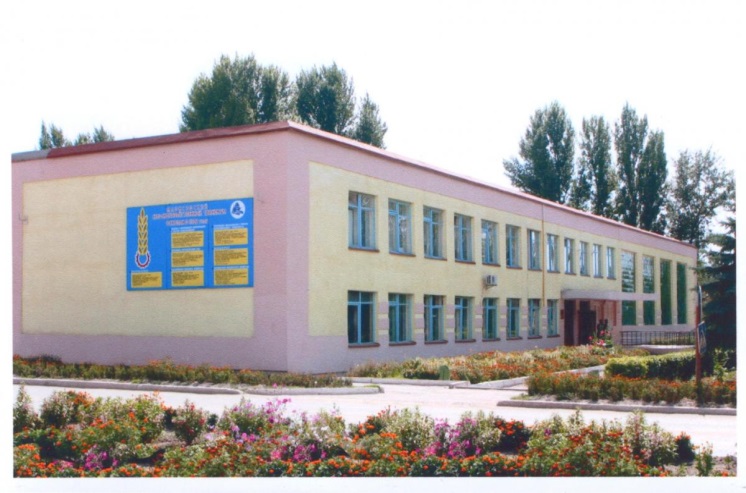 На территории Марксовского муниципального района действуют:2 представительства высших учебных заведений:- «Современная гуманитарная  академия» г. Москва;- «Саратовский государственный аграрный университет им. Н.И. Вавилова».4 среднеспециальных учебных заведения:-Марксовский Сельскохозяйственный техникум-филиал Саратовского государственного аграрного университета имени Н.И. Вавилова»;-Филиал ГАПОУ СО «Энгельский медицинский колледж Св. Луки (Войно-Ясенецкого)»;-Филиал ГПОУ «Саратовский областной колледж искусств»;-ГАПОУ СО «Марксовский политехнический колледж».Год выпуска из образовательногоучрежденияКурс обученияКурс обученияКурс обученияКурс обученияКурс обученияГод выпуска из образовательногоучрежденияY курсIY курс  III курсII курсI курсГод выпуска из образовательногоучреждения20182019202020212022Выпускников - всего городсело2241457924617472234157772011386320514758Поступили в ВУЗы129182149162164Поступили  в СПУЗы4747613333ПоказателиНа01.04.22 г.На01.04.23 г.01.04.2023 г. в % к 01.04.2022 г.В общеобразовательных школах60796090100,2в том числе:в дневных общеобразовательных школах, в т.ч.60796090100,2город34883514100,7сельская местность2591257699,4Охвачено детей мероприятиями отдыха и оздоровления в летний период, в % от общей численности детей и подростков15,2-100,0Охвачено детей мероприятиями отдыха и оздоровления в летний период, чел.930-100,0Сумма на мероприятие по отдыху и оздоровлению в летний период, тыс. руб.2200,0-100,0Численность учителей58449584,7Численность учащихся студентов и преподавателей специализированных учебных заведенийЧисленность учащихся студентов и преподавателей специализированных учебных заведенийЧисленность учащихся студентов и преподавателей специализированных учебных заведенийЧисленность учащихся студентов и преподавателей специализированных учебных заведенийЧисленность учащихся студентов и преподавателей специализированных учебных заведенийПоказателиНа01.04.22г.На 01.04.23г.01.04.2023 г. в % к 01.04.2022г.Численность студентов в средних специальных учебных заведениях и в профессиональных  училищах13451365101,5Численность преподавателей11711094,0ПоказателиПоказателиЕд. измеренияНа 01.04.23г.Число библиотек Число библиотек ед.36Книжный фонд в библиотекахКнижный фонд в библиотекахед.306708Число учреждений культурно-досугового типаЧисло учреждений культурно-досугового типаед.36Количество мест в клубных учреждениях, местКоличество мест в клубных учреждениях, местед.7500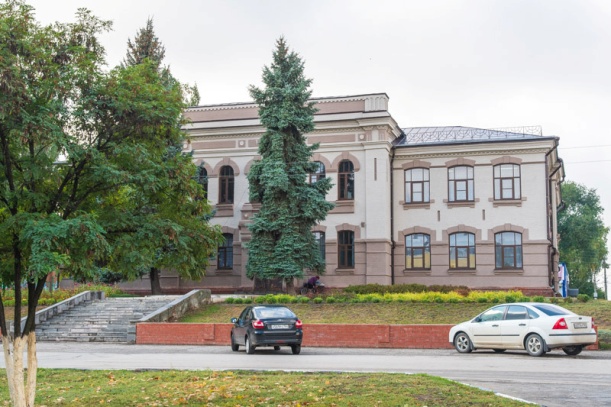 Проведено концертов и развлекательных программед.1321Кол-во музеев и постоянных выставокед.1/6Число посещений музеевчел3012Кол-во парков культуры и отдыхаед.1Количество кинотеатровед.1Количество кино ед.57-посетило киносеансов чел.8169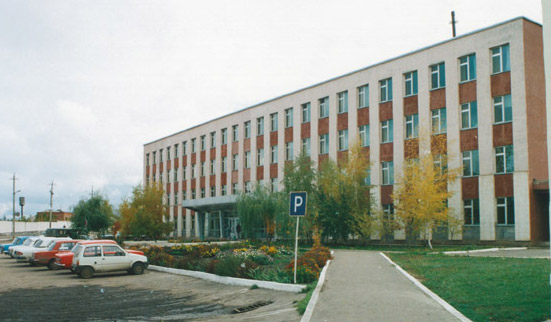 ПоказателиЕд. изм.На 01.04.23г.Кол-во больниц и лечебных стационаров по фактуед.1Обеспеченность населения больничными койками по фактукоек на 10 тыс. чел.37,9Кол-во амбулаторно-поликлинических учрежденийед.4их мощность по фактупосещ. в смену1380Количество фельдшерско-акушерских пунктовед.35Их мощность по фактупосещ. в смену12Обеспеченность населения амбулаторно-поликлиническими участкамипосещ. в смену25по фактупо фактуна 10 тыс. чел.22,5Численность врачей всех специальностейЧисленность врачей всех специальностейчел.78Обеспеченность врачамиОбеспеченность врачамина 10 тыс. чел.13,2Численность среднего медицинского персоналаЧисленность среднего медицинского персоналачел.318Обеспеченность населения средним медицинским персоналомОбеспеченность населения средним медицинским персоналомна 10 тыс. чел.53,8ПоказателиЕд. измеренияНа 01.04.22г.На 01.04.23г.01.04.2023г. в % к 01.04.2022 г.Младенческая смертность (на 1000 новорожденных)усл.ед.00-Коэффициент младенческой смертности (на 1000 новорожденных)усл.ед.00-Заболеваемость наркоманией, на 100 тыс. населенияусл. ед.00-Заболеваемость ВИЧ-инфекцией, на 100 тыс. населенияусл. ед.16,63,420,5Заболеваемость туберкулезом, на 100 тыс. населенияусл.ед.8,36,881,9Онкологическая заболеваемость, на 100 тыс. населенияусл.ед.51,540,779,0Показатели Ед. измер.На 01.04.23 г. Весь жилой фонд:тыс. кв. м.1768,86городской жилищный фондтыс. кв. м.892,11сельский жилищный фонд876,75Частный жилищный фонд 1768,86Государственный жилищный фонд (ведомственный)0Муниципальный жилищный фонд18,61ПоказателиЕд. измер.На 01.04.23 г. Жилищный фондтыс. кв. м.1768,86Ветхий жилой фондтыс. кв. м.-Благоустройство жилищного фонда (общая площадь):-   - водопроводом1768,86   - канализацией1768,86   - центральным отоплением (АГВ)785,06   - ванными (душем)1768,86   - газом1768,86   - горячим водоснабжением1768,86ПоказателиЕд. измеренияна 01.04.2023г.Общая протяженность дорогкм812,5в том числе с твердым покрытиемкм470,6ПоказателиЕд. измерения на 01.04.2023 г.Мощность котельных Гкал/час121,34Количество котельныхшт.40Отпущено тепла населениютыс. Гкал.33,2Произведено теплатыс. Гкал.52,7Протяженность тепловых сетейкм.38,406   - МО г. Маркс31,144   - Марксовский район8,402ПоказателиЕд. измеренияНа 01.04.2023 г.Установленная мощность водопроводовтыс. куб. м/сутки4,03Одиночное протяжение уличной сетикм71,746Мощность очистных сооружений – всего:тыс. куб.м. в год-Подано воды в сеть тыс. куб.м.362,743Отпущено воды всем потребителямтыс. куб.м.305,074в том числе населениютыс. куб.м.251,259Коммунально-бытовое водопотребление на жителятыс. куб.м.53,815Пропущено сточных вод через очистные сооружения (без ливневок)тыс. куб.м.-Показателиед. изм.      На 01.04.23 г.*      На 01.04.23 г.*      На 01.04.23 г.*Потребность в электроэнергии млн. кВт/ч.22,0122,0122,01Потреблено электроэнергиимлн. кВт/ч.21,9921,9921,99Показателиед. изм.На 01.04.23 г.*На 01.04.23 г.*На 01.04.23 г.*Протяженность воздушных линий и кабельных сетейкм237,1/28,9237,1/28,9237,1/28,9ПоказателиЕд. измеренияна 01.04.23 гСпортивных учрежденийед.109Количество занимающихся в нихчел15997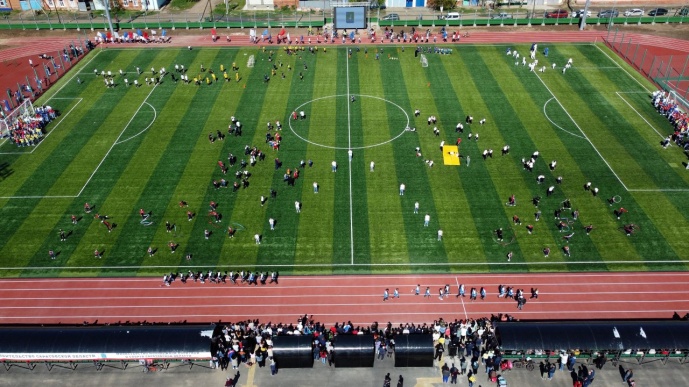 Культивируемые виды спортаед.31Спортивных школед.1-из них специализированныхед.1Количество занимающихся в нихчел.84Стадионовед.1Плавательных бассейновед.1Спортивных залов	ед.39Уровень обеспеченности населенияна 1 тыс. жит.- по спортивным залам %3,9- по плавательным бассейнам %0,1Лагеря, детские загородныеед.1Доля населения, систематически занимающихся физической культурой и спортом%27,6ПоказателиНа 01.04.22 г.На 01.04.23 г.01.04.2023 г. в % к 01.04.2022 гКол-во совершенных преступлений144145100,7в т.ч. тяжких3138122,6Средняя раскрываемость преступлений, %72,558,680,8Раскрываемость  тяжких преступлений,%78,665,583,3ПоказателиНа 01.04.23 г.Районные газеты1Общий тираж газет, экз.48024Профинансировано из средств местного бюджета, тыс. руб.100,0ПоказателиЕд. измеренияНа 01.04.2022 г.На 01.04.2023 г.01.04.2023 г. в % к01.04.2022 гБезработные, всего чел.20920095,7из них получающие пособиечел.159162101,9Уровень безработицы%0,60,5693,3Численность ищущих работу граждан, состоящих на учете в службе занятости, всегочел.20920095,7в т.ч. – ищущих работу инвалидов, состоящих на учете в службе занятостичел.12975,0Коэффициент напряженности (число не занятых безработных на одну вакансию)чел.0,50,5100,0Направлено на общественные работы (в рамках программ занятости)чел.14750,0ПоказателиЕд. изм.Отгружено товаров собственного производства,на 01.04.2023 г.в % к 01.04.2022 г.Объем отгрузки обрабатывающих производств – всеготыс. руб.1424461,075,3из них:-производство пищевых продуктов, включая напитки  и табактыс. руб.---текстильное и швейное производствотыс. руб.--- обработка древесины и производство изделий из дереватыс. руб.--- производство резиновых и пластмассовых изделий тыс. руб.--- металлургическое производство и производство готовых металлических изделийтыс. руб.---производство машин и оборудованиятыс. руб.---производство электрооборудования, электронного и оптического оборудованиятыс. руб.---прочие производстватыс. руб.--Обеспечение электрической энергией, газом и паромтыс. руб.144777,0104,0Водоснабжение, водоотведение, организация сбора и утилизации отходов, деятельность по ликвидации загрязненийтыс. руб.--АГРОПРОМЫШЛЕННЫЙ   КОМПЛЕКСПоказателиНа 01.04.23 г.в % к01.04.2022 г.Надой на 1 фуражную корову (кг)-100,4Яйценоскость (штук)данные отсутствуют-ПоказателиНа 01.04.23г.Сельхозпредприятия без крестьянских (фермерских) хозяйств – всего32в том числе:- государственные2- акционерные общества, товарищества, ООО27- артели, колхозы-- сельхозкооперативы-Прочие3Крестьянские (фермерские) хозяйства, включая ИП40ПоказателиЕд. изм.на 01.04.23 г.01.04.2023г. в % к 01.04.2022 г.Перевезено грузов крупными и средними предприятиямитыс.т.99,2В 1,9  р.б.Перевезено автобусами общего пользованиятыс. пассажиров--Грузооборот (по крупным и средним предприятиям) тыс. т/км7556,6124,3Общий пассажирооборот транспорта общего пользования тыс. пасс.км.--ПоказателиНа 01.01.22 г.На 01.04.23 г.01.04.2023г в % к 01.04.2022 гПрибыло, чел.257300116,7Выбыло, чел.36931585,4Миграционный прирост, убыль (-)-112- 1513,4ПОТРЕБИТЕЛЬСКИЙ РЫНОК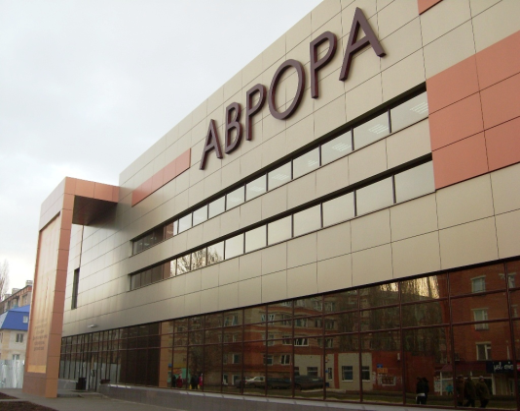 Показателина01.04.2023г.01.04.2023 гв % к01.04.2022 г.Общий объем розничного товарооборота950671108,2Оборот общественного питания 806194,1Наименование отраслиКол-во субъектов на01.04.22г.Кол-во субъектов на 01.04.23г.01.04.2023г. в % к 01.04.2022 г.Обрабатывающие производства3234106,3Сельское хозяйство, охота и лесное хозяйство3838100,0Добыча полезных ископаемых33100,0Обеспечение электрической энергией, газом и паром; кондиционирование воздуха23150,0Оптовая и розничная торговля; ремонт автотранспортных средств, мотоциклов757093,3Гостиницы и предприятия общественного питания89112,5Транспортировка и хранение1011110,0Финансовая и страховая деятельность77100,0Деятельность по операциям с недвижимым имуществом434195,3Государственное управление2324104,3Образование574985,9Здравоохранение и предоставление социальных услуг191894,7Строительство2527108,0прочие252496,0Всего:42541497,4РАЗДЕЛ Y. ИНВЕСТИЦИИРАЗДЕЛ Y. ИНВЕСТИЦИИРАЗДЕЛ Y. ИНВЕСТИЦИИРАЗДЕЛ Y. ИНВЕСТИЦИИРАЗДЕЛ Y. ИНВЕСТИЦИИРАЗДЕЛ Y. ИНВЕСТИЦИИПоказателиЕд. измеренияНа 01.04.22г.На 01.04.23г.01.04.2023г. в % к     01.04.2022 г.Инвестиции в основной капитал по крупным и средним предприятиям, в т.ч.тыс. руб.76932253191В 3,3 р.б.-здания (кроме жилых) и сооружения, расходы на улучшение земельтыс. руб.-36141--машины, оборудование тыс. руб.-131609--объекты интеллектуальной собственноститыс. руб.---- прочиетыс. руб.---Объем инвестиций в основной капитал, рублей на одного жителя районаруб.1291,24372,9В 3,3 р.б.Ввод в действие жилых домов, общей площадикв.м.4823,95441112,8Источники  финансированиятыс. руб.Уд.вес в общем объеме, %Всего инвестиций в основной капитал по крупным и средним предприятиям, из них:253191100Собственные средства,15446761,0Привлеченные средства, из них:9872439,0кредиты банков--за счет заемных средств других организаций--бюджетные средства, в том числе:223758,8- из федерального бюджета80553,2- из областного бюджета106524,2-из местного бюджета36681,49Средства внебюджетных фондов--Прочие--РАЗДЕЛ  YI.     ФИНАНСЫПоказателиНа 01.04.22 г.На 01.04.23 г.01.04.2023г. % к 01.04.2022г.Доходы – всего288237,2460739,1159,8в том числеСобственные доходы83090,4113343,4136,4из них:-налог на доходы с физических лиц36985,222948,562,0-акцизы на нефтепродукты11845,512873,3108,7Налоги на совокупный доход в т.ч. 10688,059516,2Свыше 200- единый налог на вмененный доход-61,0-173,3-- единый сельскохозяйственный налог8880,460008,3Свыше 200-патентная система налогообложения 1868,6-318,8-Налог на имущество – всего, в т.ч.11648,67626,665,5     - налог на имущество физических лиц715,4-923,1-     - земельный налог3000,81882,862,7     - транспортный налог7932,46666,984,0Госпошлина, сборы2160,12029,193,9Неналоговые доходы в т.ч.9763,08349,785,5    - доходы от использования имущества находящегося в государственной и муниципальной собственности5419,15248,396,8Безвозмездные поступления205146,8347395,7169,9ПоказателиНа 01.04.2022 г.На 01.04.2023 г.01.04.2023 г в % к 01.04.2022 годуРасходы – всего  (тыс. руб.)285908,94528866,2158,4Общегосударственные вопросы34093,533484,798,2Национальная оборона271,7356,7131,3Национальная безопасность и правоохранительнаядеятельность1079,01123,3104,1Национальная экономика5706,87029,7123,2Жилищно-коммунальное хозяйство18638,3122447,9В 6,7 р.б.Образование188202,4238786,2126,9Культура, кинематография21479,931281,9145,6Социальная политика7224,47236,6100,2Физическая культура и спорт8900,410280,9115,5Обслуживание государственного и муниципального долга312,5838,3В 2,7 р.б.Профицит бюджета (+), дефицит бюджета (-)2328,37872,9В 3,4 р.б.Источники внутреннего финансирования-2328,3-7872,9В 3,4 р.б.РАЗДЕЛ  YII.    МАЛЫЙ  БИЗНЕСПоказателиЕд. изм.на01.04.22г.на01.04.23г.01.04.2023 г. в %к 01.04.2022г.Количество организаций, применяющих упрощенную систему налогообложенияед.88185597,0Количество организаций, применяющих патентную систему налогообложенияед.51743884,7Численность самозанятыхчел.15302603В 1,7 р.б.Численность предпринимателейчел.11571158100,0